Unit 5 WWI (World War One) notesSlide 1- The Great War (World War I Causes, Events, Aftermath)In the summer of 1914, a __________________________ set of circumstances led European nations into the most ________________________________ war the world had ever experienced. Issues of _______________________________, imperialism, alliances, and growing militarism were powder kegs waiting to _______________________. The explosion was _______________________________ by a high profile assassination. The four-year long conflict would dramatically alter the ______________________ status quo.World War I, originally known as “The Great War,” closed the curtain on the old world of the European ________________________________ and monarchies while catapulting the United States to the forefront of international _________________________. The war created ____________ nations and set the stage for conflicts that would rage into the next _________________________.Slide 2- Map of Allied and Central Powers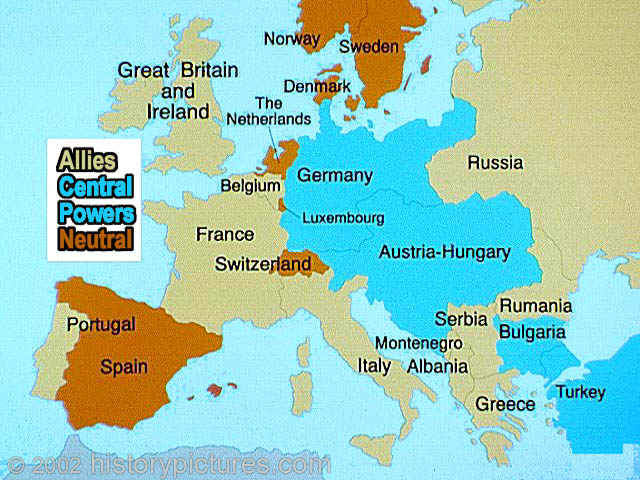 ALLIED POWERSMajor Powers- British Empire (1914–1918)- ____________ (1914–1918)- Italy (1914–1918)- ___________________ (1914–1917)- United States (1917–1918)CENTRAL POWERSMajor Powers- _________________-Hungary (1914–1918)- Germany (1914–1918)- Ottoman Empire/______________________ (1914–1918)The two sides in the Great War were the _________________________ Powers and the ____________________________ Powers. While many other countries were involved, these listed were the ________________________ players with the ___________________________ militaries and the best economies.Slide 3- United Kingdom (British Empire)- Constitutional __________________ - 1914: Entered the war to defend Belgium’s ______________________________- Had the ___________________ to gain from a war in EuropeThe island empire of the United Kingdom ______________________ as a constitutional monarchy under the reign of King George V, with David Lloyd George as _______________ _____________________________, or leader of the elected government in Parliament. It entered the war in ______________ to defend Belgium’s neutrality. Because of its _______________________ as a world power, its mighty ___________ and its many colonies had the least to gain from a war in Europe.Slide 4- France- A ___________________- Many longed for glory days of Napoleon Bonaparte’s empire- ______________________ power- Sought  ________________________ against GermanyAlthough France was a republic, many _________________________—and especially the army—longed for the glory days of Napoleon Bonaparte’s _____________________. President Raymond Poincaré directed France’s treaty of ______________________________ with Russia, but by 1917, he had lost political _____________________ to the new Prime Minister, Georges Clemenceau. Like the U.K., France had colonies around the world, but it wanted revenge against ____________________________ for its loss at the Battle of Sedan in 1870 in the Franco-Prussian War. In this battle, Germany had ________________________ the rich land of Alsace-Lorraine, and France wanted the region back. Napoleon III was the ______________________ of Napoleon Bonaparte. He was _____________________________ and then emperor of France from 1848 to 1870.Slide 5- Russia- Tsar (Czar) Nicholas II- Economy _________________ on serfdom- Struggle to _________________________________Russia was ruled by Tsar _________________________ II. Tsars had ruled with an iron fist and maintained an _________________________ based on serfdom. This position hindered the industrialization of Russia and kept 165 million people in virtual ________________________. By 1914, Nicholas’s industrialization ____________________ had brought Russia far from where it was at the turn of the century, but it still __________________________ far behind the rest of Europe.Slide 6- Germany- Otto von Bismarck ___________________________ the German states (1871)- Kaiser Wilhelm II- No colonies- Leading __________________________ power by 1900Otto von Bismarck, the prime minister of _______________________, unified the German states in 1871 under Kaiser Wilhelm I. After Wilhelm’s death, the _________________ passed to his son (who soon died) and then to his grandson, who in 1888 became _________________________ Wilhelm II. Because German unification had come so late, Germany had no colonies to __________________ it with raw materials or to buy German goods. Germany itself, however, was rich in __________ materials, and by 1900 the country had become a leading industrial ________________________.Slide 7- Ottoman Empire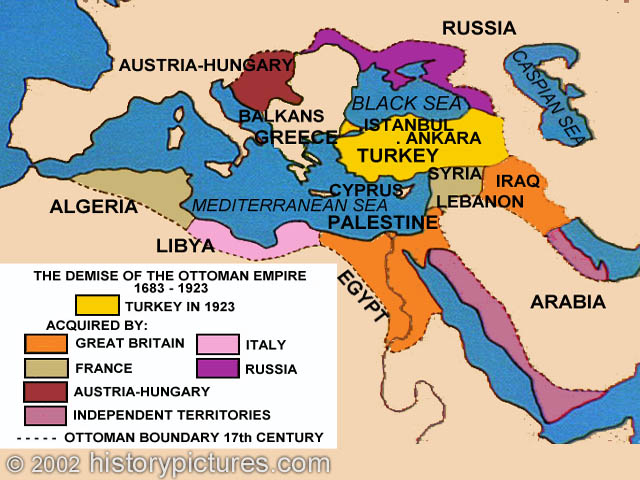 - 1908: ______________________-style constitution- Surrendered ________________________________ for German help- 1914: German influence in ______________________________ foreign policyIn 1908, the Young Turks (the name given to a group of army officers who favored _______________________ the administration of the Ottoman Empire) forced the theocratic (religious based) government of Sultan Abdul Hamid to institute a western-style __________________________________. This Islamic state gave up much of its sovereignty in _______________________ for help from Germany to build its _______________. By 1914, Germany had a greater ____________________________ on Ottoman foreign policy than the Turks did.Slide 8- Austria-Hungary- Hapsburg _____________________—an old and dying kingdom- Numerous ________________________________- __________________________ the “explosion” that led to the Great WarLike the Ottoman Empire, Austria-______________________ was an old and dying kingdom. Ruled by the 600-year-old ________________________ Dynasty, this empire had at one time or another controlled most parts of __________________________. By 1914, it had lost most of its _______________________ and was left with a small collection of lands that harbored ____________________________ ethnicities. Emperor Franz Joseph’s attempts to hold this __________________________ together and reassert its position in Europe provided the “explosion” that led to the __________________ ______________.Slide 9- Pre-War Europe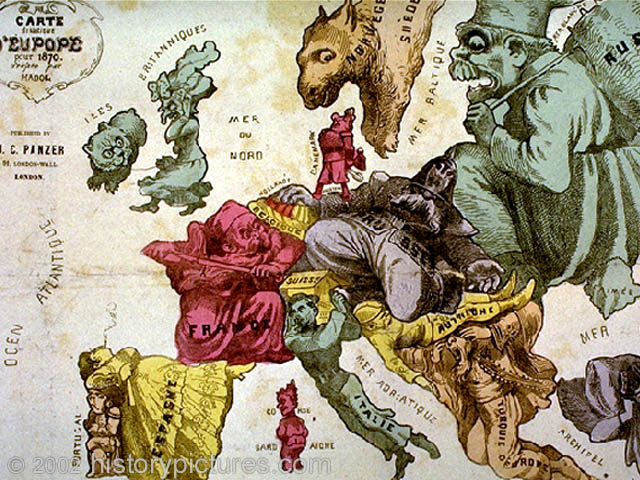 (A Spanish lady sleeps on a subservient Portugal. France unsheathes its sword to protect itself against Prussia, a fat mustachioed Bismarck-like figure, squashing its southern neighbor Austria under its knee, with one hand encircling Austria’s outstretched legs in the east, the other placed possessively on the Netherlands and Belgium. The figure of Garibaldi represents a unified Italy, his head and shoulders protected from Prussian encroachment by the shelter of a Swiss roof. The rising tide of nationalism in Greece and the Dardanelles appears as the sleepy-eyed figure of European Turkey, his female companion across the Bosphorus, lying in comfort, smoking her narghilé. Norway and Sweden appear like a panther, ready to spring into action. A giant Russian sits overlooking the whole scene, a host of wild bears jumping up behind his voluminous coat tails to the East.)- Outdated _________________ practices and military tactics- ________________________- Industrialization - __________________________________- Calls for social reform- Government __________________________In 1914, the ________ empires were dying or clinging to outdated social _________________________ and military tactics. To maintain their __________________, countries entered into different alliances with one another in which one country would come to the ____________ of the other if attacked. Industrialization shifted ____________________ away from the land and into the factories in the ______________________. It brought tremendous wealth, ______________________, and social unrest. As the aristocracies tried to hold on to their privilege and influence, ______________________ and radicals called for social reform and led ________________ protests. Some nations responded by ___________________________ opposition, while others met the protesters’ demands which led to greater conflict between the ____________ and poor, or by uniting the two sides under the banner of ______________________________________.Slide 10- Balkan Powder Keg- Nationalist feelings _______________________ country- Multiple ___________________________, religions, and ____________________________- Each wanted its own _____________________________In Austria-Hungary, nationalist feelings ________________________ to divide the country. Austria did not share a _________________________ language or culture with Hungary. Austrians spoke _______________________; Hungarians spoke Magyar. Other ethnicities had their ____________ languages as well. These ethnic _________________ did not want to be a part of Austria-Hungary and they also didn’t want other ________________________________ living within their borders. Each wanted a ________________________ homeland for themselves. In addition to ethnic divisions, these areas also had different ______________________________ heritages, including Protestant, Roman Catholic, Orthodox, and Muslim. Austria-Hungary was too _______________, too weak, and too divided to survive much longer.Slide 11- Long-Term Causes- Unification of Germany- _________________________- ______________________________- Industrialization- Social unrest- ______________________________Slide 12- Unification of Germany- 1870: Prussia defeats France at the Battle of Sedan- 1871: Otto von Bismarck unites Prussia and the German statesPrussian Prime Minister Otto von ______________________ unified Prussia and the German states in 1871 under Kaiser Wilhelm I (grandfather of Kaiser Wilhelm II). The previous year, Prussia had defeated France at the Battle of ____________________. This battle decided the Franco-Prussian War and ended the __________________ of France’s Napoleon III. It also forced France to cede Alsace-Lorraine to ______________________________.Slide 13- Unification of Germany (continued)- Threatened English industrial _______________________________- Military buildup ___________________________________ all of Europe- German army became the new ____________________________ for other European armiesA unified Germany threatened English __________________________ dominance; Germany also embarked on a military buildup that posed a threat to all of __________________________. Germany’s well-equipped, well-trained _______________ became the standard by which other armies in Europe were _______________________________. Germany also built railroads to transport troops and supplies, _________________________________ its weaponry, and continually trained its troops.Slide 14- ImperialismImperialism was clearly a _____________________________________ cause of World War I. The ________________________________ for overseas possessions often brought European powers into ________________________. In the late 19th and early 20th centuries, Germany became more and more _____________________________ in its quest for imperial possessions. In 1905, the leading imperial powers acceded to Germany’s _______________________ for a conference to dispute French control of Morocco. Though Germany gained nothing, other nations began to view Germany as a threat to ____________________________ in Europe.  Britain and France had vied for __________________________ of areas in Africa, the Middle East, and the Indian subcontinent. It was not until the Anglo-French Entente of 1904 that the two nations finally _________________________ their colonial disputes. Many the “entangling ____________________________” that historians often cite as a premier cause of World War I actually came about as a _________________ of conflicts over imperialism.Slide 15- Alliances- Designed to _________________________ power in Europe- Triple _______________________: U.K., France, and Russia- Triple Alliance: Germany, Austria-Hungary, and __________________- _________________________ pledged neutrality- Ottoman ________________________ weak- Alliances ___________________________ total peace or total warEuropean alliances were ________________________________ to keep a balance of power. The Triple Entente (U.K., France, and Russia) _____________________________ the Triple Alliance (Germany, Austria-Hungary, and Italy). Belgium had pledged _____________________________ but made a treaty with the U.K. to ___________________________ it in case of attack. The Ottoman Empire was weak and had ________________________________ Germany too much control over its foreign policy. As a _______________, these alliances assured _________________ peace or total war. There was nothing in between: one ____________________ could set off a chain reaction that would draw all the __________________________ of Europe into a conflict.Slide 16- Industrialization- Changed all ______________ of life - Armies swifter, stronger, more ___________________, deadlier- New military ______________________________The Industrial Revolution brought great ___________________ to all aspects of life, including the military. _______________ were now swifter, stronger, more mobile and more __________________. New technologies also created new _____________________. The cavalry and bayonets of the past would now meet ______________, machine guns, howitzer cannons, and airplanes on the battlefields of _________________________.Slide 17- Social Unrest- _________________________________ ideals infiltrated populace- People lost faith in ______________________ right - People __________________________________ government- ________________________________ and socialists called for reforms- _________________________ looked for ways to __________________ their countries- NationalismSince the Enlightenment, _________________ had begun to lose faith in divine right and to question their _________________________________. No longer did the poor and ________________________ accept that they were destined by God to be poor and oppressed. Communist and socialist movements across Europe called for reforms that allowed ________________ unions, granted greater freedom to the masses, and established more __________________________ governments. As the movements ____________, monarchs looked for ways to unite their _____________________. They found it in _______________________________.Slide 18- Nationalism- A uniting force- _____________________________ combined with a sense of superiority- Called for ________________________________ the inferiorIn countries like Germany, nationalist ___________________ united the people with a sense of greatness of who they were. Nationalism takes patriotism and adds to it a sense of ________________________________ that calls for the conquering of the inferior. In the 19th century, nationalism was expressed as dedication to and ________________________________________ with the nation-state as evidenced by the unification of Germany and Italy. Slide 19- Events Leading to War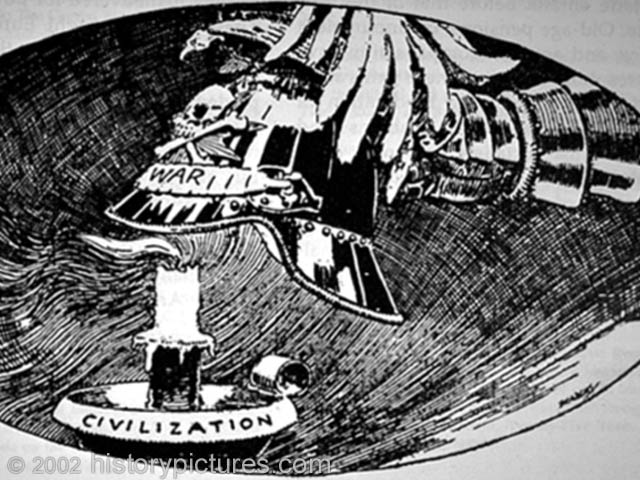 "The lamps are going out all over Europe"- Shows a German helmet snuffing out the Enlightened flame of civilization.- June 28: Archduke Franz ___________________________ assassinated- July 23: Austria-Hungary delivers ____________________________ to Serbia- July 28: Austria-Hungary ________________________ war on Serbia- July 29: Austria-Hungary bombards Belgrade; _____________________ Wilhelm II and ____________ Nicholas II exchange telegrams trying to avoid war (They were cousins)- July 30: Russia orders full _______________________________; France sends troops within six miles of German border- July 31: Germany _____________________________ asks Austria not to mobilize while ________________________________ suggesting they do, and moves troops toward FranceThe ______________________________________ of Franz Ferdinand triggered a series of events leading to war. A month after the assassination, Austria-Hungary sent an ultimatum to ____________________, which if agreed to, would have given __________________________ control of Serbia. When Serbia gave an evasive __________________, Austria declared war. Austria acted with the knowledge it had the __________________________ of Germany, but that this action may bring ________________________ into war. Failed ___________________________ between Kaiser Wilhelm and Tsar Nicholas led to the full mobilization of the Russian army, which in effect was a __________________________________ of general war. Slide 20- Events Leading to War (continued)- August 1: ________________ orders full mobilization; Germany orders full mobilization, moves toward _____________________________; German ambassador sorrowfully delivers declaration of war to __________________________ foreign ministerAugust 3: France and Germany ___________________ war on each other; _________________________ mobilize army and navyAugust 4: Germany ____________________ Belgium; Great Britain and ____________________________ declare war on GermanyAugust 6: Austria-Hungary declares ______________ on RussiaFrench and ____________________ troops mobilized, while some diplomatic __________________ were attempted. France assured Russia it would come to its ____________. Germany ___________________ that France stay out of the conflict, but when France refused, Germany _______________________ war on France.German military ________________________ planned for a two front war—defeat France with a lightening attack through Belgium and then _____________ on Russia. When Germany _______________________ its attack on France by going through neutral Belgium, Great Britain declared war on Germany.Slide 21- Archduke Franz Ferdinand
- Ferdinand’s ideas created ________________- Ferdinand and his wife assassinated, June 28, ______________- Emperor used nephew’s assassination as excuse to __________________ SerbiaWhy did all of the ______________________ in Europe—who did not want to go to war—seemingly jump head-first into armed conflict when the __________________________________ came? When Emperor Franz Joseph’s son committed suicide, the emperor was _____________________ to appoint his nephew Archduke Franz Ferdinand as heir to the Austria-Hungarian ____________. Ferdinand’s ideas to end the _____________ monarchy, expand rights beyond the _____________________, and his commoner wife had all created strife between the Emperor and his heir. Ferdinand and his wife visited Sarajevo to __________________ unity in the ethnically diverse ______________________. On June 28, 1914, during a parade, a member of the _________________ _______________, a Serbian revolutionary group, threw a bomb at the Archduke’s car. The bomb missed, but the driver took a __________________ turn and ended up stopping beside Gavrilo Princip, another Black Hand ________________________. ____________________ pulled his pistol and killed Ferdinand and his wife. These shots proved to be the catalyst _________________________ the Great War.Princip was _________________________. The revolutionary group he belonged to was _________________________ supported by members of the Serbian government. After some hesitation, the emperor _______________________ to use his nephew’s assassination as an excuse to punish __________________________.Slide 22- Franz Joseph’s Ultimatum to Serbia- Designed to punish __________________ for encouraging _____________________ nationalism- Ultimatum had _________________ main components- Serbia ____________________, looks to Russia for supportEmperor Franz __________________ blamed Serbia for his nephew’s death. He, along with leading Austrian _____________________, wanted to punish Serbia for its role in encouraging Slavic _________________________________ in Austria-Hungary. At the same time Austria-Hungary knew it needed to avoid a _________________ war in Europe. Once it had secured ________________________ support, Austria-Hungary sent its ultimatum to Serbia, giving the nation only __________ hours to comply. The ultimatum had three main components:1. ____________________ all anti-Austrian propaganda.2. Dissolve nationalist and _________________________ groups.3. Allow Austrian representatives to participate in Serbia’s _______________________________ of assassination plot and serve on all government ___________________________ dealing with revolutionaries.Austria needed to act quickly to _______________________ other nations from mobilizing in support of Serbia or offering diplomatic solutions, which would force Austria to be the aggressor in the war and ____________________________ its position at a peace settlement.Blaming terrorists, Serbia ____________________ it had any connection to the assassination. Even so, Serbian officials were ______________________ to comply with the first two demands. The third demand, however, would have required Serbia to _______________________________ its sovereignty. Knowing a _______________________ of Franz Joseph’s ultimatum would mean war, Serbia asked Russia if it would come to the __________ of their “Slavic brothers.” Slide 23- Kaiser Wilhelm II- Family ties would ______________________________ other interests- Assassination an attack on the ___________________________________ of monarchyGermany’s Kaiser Wilhelm II believed there were two _________________________ a major war would not break out in Europe. The first was based on his own ____________________ ties: Wilhelm, Tsar Nicholas II of Russia, and Queen Victoria of England were all first ________________________. This kinship ________________________ friendships, and the leaders often sent ___________________________ messages directly to one another. ____________________________ believed that these family ties would supersede other interests. Secondly, Wilhelm viewed the assassination of ________________________ Ferdinand as an attack on the institution of monarchy. The Kaiser assumed that his cousins’ ______________________ to protect and preserve their monarchies would outweigh other _____________________________ and concerns. He was _________________ on both accounts.Slide 24- Tsar (Czar) Nicholas II- Chose ___________________ (a branch of the Indo-European language family containing Belarusian, Bulgarian, Czech, Polish, Serbian and Croatian, Slovene, Russian, and Ukrainian) cultural ties over both family ties and the _______________________- Mobilized army to ____________________ Serbia- Kaiser Wilhelm II mobilized army in _________________________- Both _______________________ to back downRussia’s Tsar Nicholas’s Slavic __________________________ ties to Serbia trumped both family ties and the monarchy. Germans shared a common _________________________ and culture with Austria. _______________________ saw Serbia as its Slavic brother. Tsar Nicholas II ____________________________ his army to support Serbia. Kaiser Wilhelm II mobilized his _________________ in response. Both refused to _____________ down. The die was cast for ______________.Slide 25- Mobilization- Pre-war mobilization plans _________________ diplomacy- Austria declared war on _________________- Military leaders called up _______________- ______________________ declared war on Russia on August 1, 1914Pre-war mobilization plans exacerbated hopes for a _____________________________ resolution in Europe. As telegrams passed between Germany and __________________ in the few days following Austria’s declaration of war on Serbia on July 28, military leaders were ____________________ calling up troops. An anxious _______________________ waited to see if either Russia or Germany would back down. They did not have to wait long—Germany declared war on Russia on August 1, ______________, opening the way for the rest of Europe to become involved in the __________________________.Slide 26- Germany’s Schlieffen Plan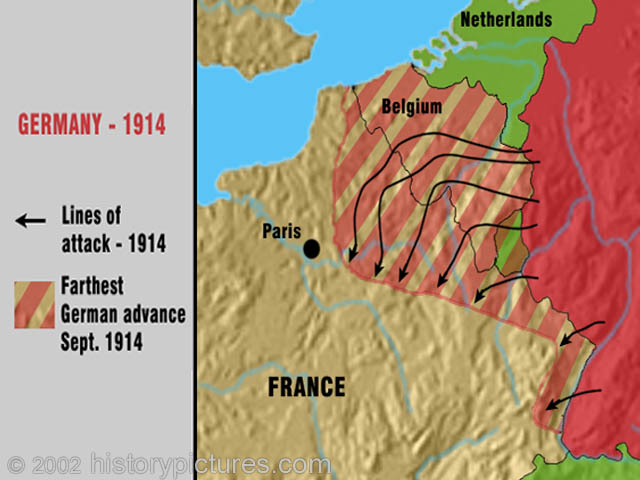 - Outlined Germany’s plan of ________________- Relied on __________________ defeat of France- Avoiding two-front war ______________________- ___________________________ Belgium’s neutralityThe Schlieffen Plan—named for Count Alfred von Schlieffen, its author—____________________________ Germany’s plan of attack in the event of a conflict with Russia and France. Devised between 1892 and 1905, the plan ____________________________ on a rapid defeat of France so that Germany would not have to _________________________ its forces on two fronts. Germany considered _______________________________ a two-front war as essential in order to defeat Russia. The plan, however, also called for breaching Belgium’s _______________________________, and Belgium had an alliance with England. Thus, any violation of Belgian neutrality would probably create an enemy of _______________________ as well. In essence, the Schlieffen Plan was a guarantee that any conflict _______________________ to its implementation would also lead to an inevitable world _______________________.Slide 27- Key Battles- Marne- __________________- Somme- St. Mihiel- ___________________________________ LineFour __________ battles marked various stages during the war; all were fought on the German ________________________ front in France.Slide 28- Battle of the Marne- September 5–9, ___________- Marne __________________, East of Paris- Stopped Germany’s rapid ____________________- ______________________ the fall of Paris- Set the stage for _________________ warfareThe first Battle of the Marne _______________ place on September 5–9, 1914. The most ______________________ consequence of the battle was that the French and British forces were able to prevent the German plan for a swift and decisive _______________________, and prevented the fall of Paris. At one point the French used 600 taxis to _________________________ 6,000 reinforcements 40 miles from Paris to the front.In the summer of 1918, a ___________________________ battle was fought at the Marne. A combined French, British, and U.S. __________________ held off a German offensive. This battle ___________________ the last real attempt by the __________________________ Powers to win the war.Slide 29- Battle of Verdun- Feb. 21–Dec. 18, ____________- Verdun, France, 120 _______________ east of Paris- __________________________ both sides- First extensive use of the ______________________________February 21 - December 18, 1916Verdun, France, 120 miles east of _____________________1 __________________________ dead or woundedDemoralized both sidesChange in ___________________________ of both sidesFirst _______________________ use of the flamethrowerHalf of the German army in ____________________ fought at VerdunThree-fourths of the French army _____________________ at VerdunSlide 30- Battle of the Somme- July 1–Nov. 18, 1916- _________________ River, France- Drew _______________________ away from Verdun- Tactics became more ___________________________________ and supply lines became more efficient- First use of _______________ (British)Slide 31- Battle of St. Mihiel- September 12–13, ____________- French/German border, __________________________ of Verdun- First battle using exclusively ______________________________ troops under American commandersSlide 32- Hindenburg Line- Crucial _______________________________- Formidable ______________________________ to Allied advances- Operation Alberich- British forces _________________________ the line in early October of 1918The Hindenburg Line ____________________ to be a formidable barrier to Allied advances on the _________________________ Front. The Hindenburg Line was a vast system of __________________________ in Northern France constructed by the Germans during the ____________________ of 1916-17. It ran from the area ________________ Arras all the way to beyond St. Quentin, and consisted of deep and wide trenches, thick belts of __________________ wire, concrete machine-gun positions, concrete ________________________, tunnels, and command posts. It was considered _________________________ impregnable by the Germans. The British ____________________________ of 1917-1918 were to prove otherwise. The ___________ provided a crucial stronghold when the German commanders Paul von Hindenburg and Erich Ludendorff could not successfully pursue an ___________________ on the Western Front in 1917.The initial ______________________ to the line, Operation Alberich, proved to be a shrewd maneuver by the Germans. Despite fears that the ________________ would be demoralized when forced to relinquish hard-won ground, the move actually strengthened the German _________________________ and consolidated forces, allowing Germany to rest in a defensive position while ____________________________ submarine attacks against the British supply line. British forces breeched the line in early October of 1918, and a _______________ later the Great War came to close.Slide 33- Changing Warfare- Changes in technologies, _____________________, and weaponry- Communication achieved through _________________________________, Morse Code, radios, and carrier pigeonsWorld War I brought changes in many aspects of ______________________, including technologies, tactics, and weaponry. New weaponry and tactics _____________________ as commanders desperately sought any means to get an _______________________________ and end the fighting. Communication to and from the battle __________________ was achieved through telephone, Morse Code, ___________________, and carrier pigeons. Slide 34- Trench Warfare- Forces dug in to begin _________________ warfare along 475-mile front- Plagued with ____________________, lice, water, and mud- _________________________ trenches were the most sophisticatedWhen ________________________ and Central forces came to a deadlock in late 1914, troops began to dig in along a 475-mile front. Initially, _____________________ dug holes or took shelter in artillery craters; eventually, these crude excavations evolved into ________________-foot deep networks of trenches protected by barbed wire. Trench life was __________________________ with disease, lice, water, and mud. While many officers had _____________________ areas in which to rest, most soldiers had to sleep standing up or __________________________ in corners. German trenches were the most sophisticated and offered __________________________ rooms, some of which had wallpaper and painted ceilings.Slide 35- Life in the Trenches- Monotony- “No Man’s _____________”- Dawn and dusk attacks- British front line troops ______________________________ served for four days before being relievedLife in the trenches ___________________________ of long periods of monotony interrupted only by dreary conditions, the ______________________ of attack, and periodic raids. Opposing armies’ trenches, sometimes as close as 100 feet from one _______________________, were separated by a stretch of barren terrain known as “No Man’s Land.” Twice a day, at _____________ and dusk, soldiers mounted a raised ledge in the trench called the “fire-step.” They stood ready for an hour, ___________________________ for an enemy attack. From time to time, reservists relieved ______________-line soldiers and brought needed supplies. British front line troops typically served for _____________ days before being relieved.Slide 36- Shell Shock- Symptoms- Shell-shocked soldiers first viewed as _____________________________; many were executed- Treatment improved once the __________________________________ was identifiedThe relentless conditions of trench ________________________ and fighting on the front lines resulted in a new challenge to soldiers—“shell shock” or _______________________ fatigue.Long periods of shelling and the ______________________ stress of living in constant danger in the trenches could sometimes _______________________ psychiatric trauma. Those afflicted usually demonstrated ________________________ such as trembling, tearfulness, and damaged memory. Initially, soldiers suffering from ______________ shock were thought to be exhibiting cowardice and many were executed. Treatment improved once the condition was identified, yet most __________________________ still ended up suffering long-term effects.Slide 37- Christmas Truce- Christmas, ____________- Unofficial truces _______________________________ between soldiers- __________________ was short-lived On Christmas in 1914, a surprising thing occurred that __________________ the monotony of life in the trenches. Along the lines in various places, soldiers (typically British and German troops) called ________________________________ truces. Enemies joined together for caroling, soccer games, _________________________________, and exchanging tokens of war. The truce was short-lived, however, and fighting ___________________________ after this brief period of humanitarianism.Slide 38- Scorched Earth- Tactic implemented by the __________________________, borrowed by the Germans- Retreating armies would _____________ buildings, ravage crops, cut down trees, and force inhabitants to flee- Goal was to leave nothing of ________________________ behind that opposing forces could useSo-called “scorched earth” tactics ___________________________ by both sides during World War I devastated the countryside and left civilians (especially peasants) ______________________________ and desperate. First used by the Russians on the _________________________ front and later adopted by German troops on the __________________________ front, “scorched earth” involved soldiers leaving a trail of destruction as they ______________________________. Armies would burn buildings, ravage crops, cut down trees, and __________________ inhabitants to flee their homes. The goal of the _____________________ was to leave nothing of value behind that opposing forces might be able to use.Slide 39- Espionage (Spying)- Spies tried to ______________________ information in various ways- Risks- Edith Cavell- ______________ _______________As in all wars, information regarding ___________________ plans and strategies is an invaluable asset, making espionage a part of wartime _______________________________. In World War I, spies would try to obtain the ciphers to the enemy’s __________________ codes.Spies would also try to gain _________________________ information through phone tapping and interrogating prisoners at the _______________ lines. Spying carried very _________________ risks—most spies captured behind enemy lines were ___________________________. Two famous spies executed __________________________ World War I happened to be women.____________________ nurse Edith Cavell, who was the matron of Berkendael Hospital in Brussels, helped more than 200 Allied soldiers ______________________; the Germans executed her for this deed. The infamous “Mata Hari” (her real name was Margaretha Zelle) was a _____________________ exotic dancer who became the mistress of many key _________________ officials during the war. She passed on many secrets she learned to _______________________; however, the French discovered she was a spy and executed her.Slide 40- Weapons- Warships- _____________________________- Artillery- _____________________________ weaponsThe Great War saw the advent of many new weapons ___________________________________.Warships were designed to move more quickly and were ________________________ with higher quality weaponry. Improved submarine technology made it _______________________ for the vessels to conduct torpedo attacks without surfacing. Artillery became more ____________________ and had longer ranges. Finally, chemical weapons such as ________________________________ gas were widely used in war for the first time.Slide 41- Airplanes- First used for intelligence gathering; later armed- Bomber planes- “Aces”The onset of the Great War saw _____________________________ used primarily in the area of intelligence. In an effort to combat ______________________ intelligence, developers began experimenting with arming airplanes. The greatest fighting spot on a plane was the ________________. Dutch ___________________________ Anton Fokker’s interrupter allowed aircraft to have nose-mounted guns. The interrupter timed bullet flow with propeller ______________________, allowing bullets to pass between the blades. Bomber planes also _________________________ with war efforts and modern warfare would forever be changed as battles took to the skies.Successful __________________________ pilots became know as “flying aces.” The most noted for the ___________________________ was the Red Baron who had 80 victories.For the ____________________________, Major Mick Mannock had 73.Slide 42- Submarines- Britain initially had more ___________________________ than Germany- German submarine strategy- BacklashIn 1914, Britain had 75 submarines to Germany’s 30, but Germany recognized the _________________________________ to cripple the island nation by sinking all approaching vessels, whether ___________________________ or neutral. By February of 1917, Germany had amassed some 150 submarines for unrestricted _________________________ against Britain. In April of 1917, 373 Allied _______________ succumbed to German submarine torpedoes. Although the tactic of __________________________________ out the Brits seemed to be well on its way to success, Germany’s indiscriminate torpedoing of ships angered many _____________________________ nations.Slide 43- Sinking of the Lusitania- May 7, 1915: _________________________ ship sunk by German submarine- More than 1000 ________________________ deaths, including 128 Americans- Germany claimed the ship was carrying _________________________- Incident put the U.S. one step closer to __________________________________ the warOn May 7, 1915, a German U-boat torpedoed the _______________________ steamer Lusitania off the coast of southern Ireland. More than 1000 civilians perished—including 128 ___________________________ citizens. Eyewitnesses reported a __________________________ explosion after the initial torpedo struck.Recent research ________________________________ neither German claims of a secret munitions cargo nor British claims of a second torpedo. Rather, it suggests that a coal ___________________________ may have caused the second blast. Whatever the case may be, America’s anti-German sentiment flared after the ________________________, and popular sentiment in favor of abandoning neutrality and entering the war started to _____________________________.Slide 44- Machine Guns- Maintained and ____________________________________ trench warfare- Designers and manufactures continued to _______________________ original machine gun - the MaximThe two main pieces of artillery used during the war were the machine gun and the _______________________.Machine guns maintained and perpetuated the deadlock of ______________________ warfare because their rapid-fire capability made it quite deadly to attempt to breach “No Man’s Land” ____________________________________ the trenches. The British originally used a __________________________ gun designed by Hiram Maxim, called the Maxim. It was modified over the course of the war and a ___________________________ was eventually manufactured by Vickers. The ___________________________ Maschinengewehr was modeled after the Maxim also.Slide 45- Howitzers- Heavy ________________________- Became more ________________________- Especially useful in bombarding enemy _________________________________ from long distancesArtillery technology had also improved by World War I, _________________________________ in the Howitzer, a long-range, large-shelled weapon. As the war went on, further _______________________________________ to the Howitzer made it more mobile. Howitzers were especially ___________________________ in bombarding enemy strongholds from _________________ distances. Artillery ______________________________ by Howitzers would travel a high arc and _________________ into enemy territory.Slide 46- Chemical Weapons-Archaic and modern _______________________ and strategies meet-Poison gas-Attacked ________________________ system-painful death-long-lasting______________________ disturbancesThe Great War saw wide-scale implementation of both archaic and ____________________ weaponry and strategies. The most horrific of these strategies was the use of ___________________ gas. The worst of the ___________________ was chlorine. It poured from the _______________________ lines like a yellow-green cloud.Within seconds of inhaling its vapor it ___________________________ the victim's respiratory organs, bringing on choking attacks. In __________________, the Germans began using mustard gas (Yperite). Mustard gas, an almost odorless ________________________, was distinguished by the serious blisters it caused both internally and externally, brought on several _______________ after exposure. Slide 47- Flamethrowers- Terrifying German weapon first used at _______________________, 1916- Effects- Counter ________________Another new_______________________________in weaponry was the flamethrower, a terrifying German weapon first used at the _______________________ of Verdun in 1916. Flamethrowers initially surprised and frightened _____________________ troops in the trenches. Because of the weapon’s limited range (about 40 yards), French ___________________________ soon developed counter tactics: By targeting the flamethrower’s ________________ they could turn the German soldier carrying it into a ball of flames. Despite this vulnerability, the _______________________________ eventually became an essential part of all armies’ arsenals. Slide 48- Tanks- __________________ innovation- Unsuccessful at first- Cambrae, 1917: ________________ successful tank offensive- Increasingly important weapon in modern _____________________Another innovation in ________________________ was the tank. Developed by the British, the tank got its _______________ because of a need for secrecy: to deceive the enemy as to the vehicle’s true purpose, the British referred to the vehicle as a ____________________carrier, or “tank.” Initially, the tank was unsuccessful due to mechanical __________________________ and slow speed, which made them easy targets. The first successful tank __________________________ occurred at Cambrae in 1917, when more than 400 tanks were able to breach German lines. Tanks would continue to play an increasingly ___________________ role in the war, and by World War II, they had become a__________________________ weapon in modern warfare.Slide 49- Telephone and Radio- Difficulties in keeping lines of ____________________________________open- Telephone’s shortcomings- ____________________________ shortcomingsThe vast battlefields of the Great War created new ____________________________ for military commanders as communication difficulties arose. Both _______________________________ and radios proved faulty in addressing communication needs: telephone lines terminated at the front line, which proved problematic when ________________________________ advanced, while radios could only transmit in Morse Code, broke down easily, and were very cumbersome.Slide 50- The Media- 1916: First war _____________- Newspapers provided the majority of the _______________________ with war newsWorld War I also gave_______________ to the very first war films. In 1916, two cameramen filmed battle footage from the British front _______________ along the Somme. The edited footage, The Battle of the Somme, included ____________________ scenes, yet the large audiences that saw it viewed it as authentic. While newspapers continued to provide the _________________________ of war news, many other war films would be released before the end of World War I.Slide 51- Zimmerman Telegram- Sent January 1917 by the __________________________ Foreign Secretary - Proposed a German-_____________________ alliance against the U.S.- Telegram _________________________ by the British and made public- Added to the _____________________________ public’s desire to enter the warIn January of 1917, German Foreign Secretary Arthur Zimmerman sent a confidential, encoded ________________________ intended to be relayed by the German ambassador in the U.S. to the German ambassador in Mexico. The telegram outlined a plan for a proposed ______________________between Mexico and Germany against the United States. In return for allying themselves with Germany, Zimmerman promised to help Mexico “…reconquer the lost territory in ___________________, New Mexico, and Arizona.” The British, however, intercepted the________________________ before it reached Count von Bernstoff, the German ambassador in Washington, D.C. Hoping to convince the Americans to abandon neutrality and enter the war as an ___________, the British presented the telegraph to President Woodrow Wilson on February 24; soon afterwards, the _____________________ of the telegram became public. As a result, more and more Americans began to clamor for their __________________________ to enter the war.Slide 52- The U.S. Enters the War- April 6, 1917: U.S. officially _____________________ war against Germany- Propaganda, submarine warfare, Zimmerman _____________________ erode neutrality- “Peace without victory”While the United States had long supported the Allied ___________________, it maintained its neutrality through the first few years of the war. Sentiment to stay out of the __________ was initially strong; President Woodrow Wilson even won reelection in 1916 using the ___________________ slogan, “He kept us out of war.” The news reports the U.S. received from Britain, however, were strongly ____________________in favor of the Allies; British propaganda also tried to stoke anti-German sentiment in the U.S. by focusing on supposed ___________________ “atrocities” during the war. Anti-German sentiment also rose because of Germany’s use of unrestricted ________________________warfare (most notably with the sinking of the Lusitania) and the Zimmerman telegram. Finally, German subs sank two U.S. _________________ in mid-March of 1917. On April 2, President Wilson asked Congress to ____________________ war; on April 6, the war resolution passed. Wilson proclaimed a ___________________ for a “peace without victory,” and the United States began to assemble its forces.Slide 53- The Draft- U.S. needed massive ______________________ force- June 5, 1917 – Draft implemented- 24 million men registered; 6,400,000 ________________________ called into serviceThe massive military ___________________ the United States needed to have a major impact on the war could only be achieved by conscription. Consequently, on June 5, 1917, the _____________________________ implemented a draft for men aged 21 to 31. The first men drafted into ____________________ were chosen by lottery at a ceremony in the Senate office building on July 20. While only 6,400,000 men ended up being called into service during the ___________, an overwhelming 24 million men registered.Slide 54- Liberty Bonds- Intended to ______________________ the war, increase public support for the war effort- Patriotic appeal- Over $20 billion ___________________from bondsIn an effort to finance the war and to drum up public ______________________ for the war effort, President Wilson launched a Liberty Bond campaign. Top artists were recruited to create _______________________ posters urging people to buy the bonds. In addition to collecting funds, the bond drives stirred American _________________________ as everyone from marching bands and movie stars to the Boy Scouts and Girl Scouts turned out to support _________________ events. Citizens from all walks of life r________________________ and invested in the bonds. All told, four Liberty Bond drives and one Victory Bond drive raised over $20 ____________________ for the war effort. Slide 55- Anti-German Sentiment- Committee of Public ________________________- Eliminating German names- Attacks on people of German ________________________Both the war and war ________________________ created an increase in anti-German sentiment in the United States. In addition to rallying public support for the war and convincing people to ___________ bonds, the government’s newly-formed Committee of Public Information took a cue from the British and put out propaganda ______________________ that demonized the Germans. In addition, people began to ________________ everyday terms derived from German. Many food items were renamed: “sauerkraut” became “liberty cabbage,” “frankfurters” became “liberty sausages” and the _____________________________ became “Salisbury steak.” The ugliest side of anti-German sentiment came when people began to ostracize Americans with German ______________________. Some went even further and ______________________ German Americans: in April of 1918, a mob lynched a German-born citizen named Robert Prager.Slide 56- Changing Roles of Women- Women filled ___________________ jobs- Views of women and their roles in ___________________________ changed- Many countries ____________________________ women’s suffrageAs male workers went off to _____________, women began to fill some of their jobs—especially at factories.As women demonstrated their competence and skill in the _________________________, society began to reconsider its view of women and their roles in society. One of the biggest changes for women came when governments began ______________________ suffrage: first in Denmark (1915); followed by The Netherlands and Russia (1917); Austria, Britain, Canada, Czechoslovakia, Poland and Sweden (1918); __________________________ and Luxembourg (1919); and the United States (1920).Slide 57- Russian Revolution- 1915: Tsar Nicholas takes _______________________ of the army- Political ________________________ in St. Petersburg- Provincial government created- Tsar ______________________ to the DumaIn 1915, after Russian commanders ordered a general retreat, Tsar _______________________ took command of the army. His presence at the front inspired the _________________but left a political vacuum in St. Petersburg. Years of Tsarist _______________________, such as shown in the photo, compounded the unpopularity of the regime. On March 8, 1917, ___________________ broke out in Petrograd. The Tsar ordered troops to restore order, but the _______________________ joined the revolution. The Russian parliament, the Duma, created a ________________________________ government on March 12. On the advice of both _______________________ and political leaders, Tsar Nicholas abdicated, thus ending tsarist rule in ________________________.Slide 58- The Soviet Union and the War-Provisional ____________________________ was short-lived -Lenin and the __________________ assume power-Treaty of Brest-Litovsk: Russia _____________________________ from WWIThe provisional government turned out to be short-lived: it was undermined by ________________ shortages, the devaluation of the ruble, and its inability to maintain the country’s _________________________________. The biggest threat, however, came from the growing support for _____________________________. Under the leadership of Vladimir Lenin, the communists gained control of the government in ___________, marking the beginning of the Soviet Union. Lenin and other key Soviet officials soon met with ___________________________ about ending the war between the countries. With the _______________________ of Brest-Litovsk, Russia withdrew from the war, leaving Germany free to focus all of its attention on the _______________________________Front.Slide 59- Arabs in the War- Arab tribes unite with one another and the British against ________________________ rule- Arab raids disrupt ______________________ supply lines and draw troops away from the British-Turkish frontThe various Arab tribes in the ________________________ _________________ had long been under the influence of the Turkish-dominated Ottomans. Although these tribes frequently fought amongst themselves, they came together and worked with the ____________________ to throw off Ottoman rule and establish an Arab nation. Led by Husayn ibn Ali, the Amir of Mecca, and British Captain T.E. Lawrence, _____________ forces began disrupting Turkish supply lines and attacking small outposts. These ______________________ fit the style of the undersupplied and undertrained Arabs. The British ____________________________ from these forays because the Ottomans had to pull troops away from the British-Turkish front in order to chase Arab raiders.Slide 60- War's End: The Armistice-November 11, ______________-Temporary ____________________________ to stop fighting-Peace negotiations and _______________________ followedThe armistice that would eventually ___________________ the end to fighting in the Great War went into effect on Monday, ________________________________ 11, 1918 at 11:00 a.m. This ____________________________, set for the 11th hour of the 11th day of the 11th month, was only a temporary agreement to stop the fighting. While the armistice ________________________ ended the Great War, the peace negotiations and resulting treaty yet to come would prove problematic. Slide 61- Paris Peace Conference- “Big Three”- 27 countries ___________________________- Defeated___________________ were not invited- Six months to reach treaty _________________________________on Germany- Other ____________________________Peace negotiations took place in____________________ in January of 1919. The talks were dominated by the “Big Three” Allied leaders: President Woodrow __________________ of the United States, Premier George Clemenceau of France, and Prime Minister David Lloyd George of ________________________. Also shown in the picture is Prime Minister Vittorio Orlando of _________________. While representatives from 27 countries participated in_______________________________ talks, the defeated powers were not invited. Another notable absence was _________________________. The Russians were engaged in a ________________________war and did not attend. It took six months before a final treaty addressing ____________________ with Germany was agreed upon and signed. Four other treaties dealing with ___________________, Hungary, Turkey, and Bulgaria soon followed.Slide 62- Versailles Treaty- June 28, 1919: Weimar _________________________ signed treaty in utter defeat- Treaty’s conditions- Was the treaty overly __________________________?On June 28, 1919, at the Palace of _________________________ outside of Paris, representatives of Germany’s new Weimar Republic (formed after the Kaiser had abdicated) had to sign a treaty without having had input into any of its terms. The treaty was signed on the anniversary of the __________________________________ of Archduke Franz Ferdinand, which had ignited the war five years earlier. The Versailles Treaty’s _____________________ conditions and unrealistic requirements for reparations angered the German people, helped ____________________________ to an economic depression that would affect all of Europe, and failed to resolve the underlying reasons for many conflicts on the continent. The treaty’s basic conditions included:1. Germany had to cede the _________________ of Alsace-Lorraine (which it had won in the Franco-Prussian War in the 1870s) back to France, the Sudetenland to Czechoslovakia, and the “Polish Corridor” to __________________________.2. Demilitarization of the Rhineland.3. Germany’s Saar coal region was placed under______________________________ control for 15 years.4. Disarmament: Germany was ________________________ to only 100,000 army troops; no reserves, tanks, aircraft, warships, or __________________ were permitted.5. Germany had to pay $5 billion in ________________________ reparations, with future reparations to be determined by May 1921.Some saw the treaty as overly punitive: they felt that rather than setting __________________ to ensure a lasting peace in Europe, the treaty instead was designed to make Germany ________________________. Being stripped of a real army and having to give up large chunks of its ______________________ was humiliating, but the reparations required were crippling. All told, Germany would be_______________________ to pay over $33 billion in reparations, an impossible amount for the war-devastated country.Slide 63- Wilson's "Fourteen Points"- Wilson’s plan for a “peace without ____________________”- European leaders only___________________________ some of the Fourteen Points in the Versailles TreatyPresident Woodrow Wilson ________________________ a plan for peace called the “Fourteen Points” in an address to Congress on January 8, 1918. His plan for peace was based on ____________________________ from a group of experts. “The Inquiry,” formed in the fall of _______________, faced the task of identifying feasible war aims for the U.S. and determining war goals for the other ______________________ involved. Wilson ultimately found it impossible to convince the European ______________________ that a “peace without victory” was in their best interest. European leaders either ____________________________ most of the ideals of the Fourteen Points or diluted them in the final peace agreement. The Fourteen Points were:1. Open diplomacy; no _____________________ treaties.2. Freedom of the seas in_____________ and in peace.3. Removal of all economic barriers.4. Reduction in ________________________ military forces.5. Colonial disputes judged impartially.   Subjected peoples have ________________ voice with colonial powers.6. Withdrawal of all German and Austrian forces from_______________________ territory.7. Restoration of Belgian sovereignty.8. Occupied French ___________________________ restored, including Alsace-Lorraine.9. Borders of Italian frontiers redrawn according to national identity.10. Peoples of Austria-Hungary given ______________________________ for autonomy.11. Autonomous Balkan states.12. Non-Turks within Ottoman Empire given opportunity for _____________________________.13. Establish a Polish state with sea access.14. Formation of the _______________________________ of Nations.Slide 64- League of Nations- Part of the ___________________________ Treaty- U.S. Senate rejects the treaty- U.S. never _______________________ the League- League turns out to be ineffective, _______________________________, easily manipulatedThe League of Nations lived a _______________ and inglorious life from 1919 until 1939. The League was an important component of the Versailles Treaty, and a plan for the ______________________________was put into place on February 14, 1919, at the Paris Peace Conference. President Woodrow Wilson was given the task of _________________________ the League’s covenant and (with the exception of Germany and Russia) any country that signed the peace treaties could be part of the new _________________________ organization.The League’s development, however, suffered a key setback when the U.S. ______________________ refused to ratify the Versailles Treaty. Many senators objected to the treaty _________________________ because of the League of Nations. They felt that the League’s charter committed the U.S. to comply with any of the League’s ________________________________, and thus undermined U.S. sovereignty. Wilson embarked on a countrywide speaking tour in order to get the _________________________ to pressure the Senate to ratify the treaty (he ended up suffering a stroke from the strain of the tour), but the Senate ultimately rejected it. In 1921, the U.S. finally put a formal ____________________________ to the war by signing separate treaties with Germany, Austria, and Hungary. The U.S. _______________________ did join the League of Nations.The League proved to be an impotent, powerless organization that many countries ______________________________ to advance their own goals rather than to administer justice. Inconsistencies in purpose and administration ________________________ the League from ever fulfilling the ideal of becoming a world-governing body that settled disputes, promoted disarmament, and _____________________________ world health. Slide 65- Number of Wounded- Central _________________- ________________ PowersSlide 66- Number of Deaths- ____________________ Powers- Allied PowersSlide 67- Physical and Financial Costs of the War- Food ___________________________- __________________________ depressionThe war exacted a huge physical and ___________________________ toll on the population of Europe. The war wiped out entire villages and even some cities were ______________________ out by the fighting. Much of the fighting in ______________________ had destroyed valuable farmland. Thus farmers had lost both their animals and their land—a development that ______________________________ to food shortages after the war. As a result of the lingering bitterness between __________________________and ethnicities, food shortages, economic depression, and trade issues continued after the _____________________________. Countries such as France and ________________ _________________________ had borrowed heavily to finance the war and were now deeply in debt to lender countries like the United States. Slide 68- Social/Political Costs of the War- Refugees- Ethnic ______________________________European ______________________ was put in a state of upheaval. The political map of _____________________ was redrawn, often along ethnic lines. Some of these boundary changes would lead to_______________________ unrest—several Balkan states united into one Yugoslavia, for example. This led many people to leave familiar ____________________ to find “their own kind.” Once the refugees relocated they were often ________________________ by their ethnic kin because of competition for food and jobs. Also, loss of land by once-powerful European __________________________________like Austria-Hungary led to bitter feelings toward neighboring countries.Slide 69- Arts and the Great War- Poets- Visual _______________________- NovelsThe war inspired an outburst of _________________________ as writers and artists found a number of different ways to express the _________________________ evoked by the conflict. The poets Wilfred Owen (Dulce et Decorum Est and Anthem for Doomed Youth) and Isaac Rosenberg (Break of Day in the Trenches and Deadman’s Dump) tried to ________________________ the tragedy of war in their writing. Visual imagery emerged in _________________________ that became popular in the 1920s. Short comedies like the Keystone Cops and features starring Rudolf Valentino became a dominant force in __________________________________. Soldier-painters such as Otto Dix and Stanley Spencer influenced the _________________world. Several years after the war had ended, _______________________ like Erich Maria Remarque’s All Quiet on the Western Front would emerge to bring further clarity and insight as to the impact of the ___________________ War.Slide 70- New Nations: Europe- ______________________- Michael Collins- ________________________ Ireland- Division of Austria-__________________________1 - Austria2 - Hungary3 - _____________________________________4 - _____________________________________5 - Other portions went to ________________________, Poland, and ItalyIrelandSinn Fein is the Irish _____________________________ party. The party and its leader, Michael Collins gained ______________________ for Ireland by agreeing not to fight for the six counties of Northern Ireland. This concession led to the conflict between Northern Ireland and ________________________ that has continued today.Austria-HungaryIn an attempt to resolve ___________________ tensions, Austria-Hungary was carved into four new nations: ________________________, Hungary, Czechoslovakia, and Yugoslavia. In addition, other parts of the ______________________ Austro-Hungarian Empire were parceled out to adjacent countries (Romania, Poland, Italy). While the effort did create ______________________ for some ethnicities, it created other problems as the new majority ethnicities oppressed the remaining _________________________. Widespread ethnic ________________________ accompanied the Yugoslav War from 1991 to 1999, of which the most significant examples occurred in eastern Croatia and Krajina, in most of Bosnia (1992-1995), and in the Albanian-dominated breakaway province of __________________________ called Kosovo (1999). Large numbers of Serbs, Croats, _____________________ and Albanians were forced to flee their homes and were expelled from their countries. In 2004, following an upsurge in violence, Serbs were forced by _____________________________ rioters to flee their homes in the province.Slide 71- New Nations: The Middle East- Sykes-Picot Agreement- __________________________- Balfour ______________________________- ___________-western viewsDespite earlier promises by the British to grant self-determination to the ____________ nation, the Sykes-Picot Agreement between Britain and France left it up to the two nations to _______________________ and control Arab lands as they saw fit. Following the war, “mandates,” or trusteeships, were ______________________________ over former Turkish-controlled territories.The British and _________________ controlled much of this area. In a 1917 document called the Balfour Declaration, British Foreign Secretary Arthur Balfour stated in a letter to __________________________ leader Lord Rothschild that his government supported the idea of a Jewish homeland in ___________________________. Most Arab states opposed the creation of a Jewish state, and when the ___________________ _______________________ voted to establish Israel, the Arab countries immediately attacked the new state and were defeated. Arab feelings of betrayal at this time set the ___________________ for the anti-western views that still dominate many Arab nations.Slide 72- Rise of Extremism: Japan and Russia- Japan	- Moved to expand its __________________	- Extend its ________________________ to mainland China	- Rise of __________________________ extremists - Russia	- Joseph _____________________	- Modernization	- ________________________JapanAs the war raged in Europe, ______________________ nations ignored their East Asian colonies. Japan saw an _____________________________ to step into this vacuum and expand its influence over mainland China and benefit from the country’s _____________________resources. As Japan expanded its empire, militaristic __________________________ gained in popularity and power on the island nation.RussiaFollowing Lenin’s death in 1924, Joseph Stalin assumed leadership of the __________________ Union. Stalin consolidated all state power in himself, then set the U.S.S.R. on a course of ______________________________that brought industry and order to the vast country. At the same time, his paranoia led to the imprisonment or murder of millions of people who disagreed with his policies or _____________________________ his power.Slide 73- Rise of Extremism: Germany- Dissatisfaction with ___________________________ government- Hyperinflation- Resentment over terms of the _________________________ Treaty- __________________________ Socialists (Nazis)- Adolf _____________________There was widespread ______________________________ with Germany’s new Weimar government. To address the $33 billion in ___________________________, the government simply printed more paper money. This increase in deutschmarks created ____________________________; at one point, one billion deutschmarks equaled about one American cent. Humiliated by the concessions the Versailles Treaty had forced them to make, some Germans sought to rebuild national pride by joining extreme right-wing and ___________________________________ political movements, including the National Socialist Party, which came to be known as the “____________________.” Adolf Hitler, an __________________________-born German who had served as a corporal in the Great War, rose to become leader of the party and eventually ________________________ of Germany in 1933.Slide 74- Rise of Extremism: Italy- _______________________ Party- Benito ____________________________In Italy, the newly formed Fascist Party set out to distinguish itself from the _____________________________ and communists by promoting an extreme nationalism and promising to restore to the nation the glory of ancient _______________________. The fasces—a bundle of _______________________ wrapped around an axe –was one of the symbols of Rome. Benito Mussolini, the leader of the Fascists, became dictator of __________________ in 1924. Though the Fascists employed _____________________, repressive tactics, Mussolini’s government also brought efficiency and productivity to the factories; as life __________________________, citizens became tolerant of the Fascist’s heavy-handed regime.Slide 75- Rise of Extremism: The United States- Return to __________________________- Anti-socialist, anti-_____________________________- The Palmer raids- __________________ DepressionAfter the brutality of the Great War, many ___________________________ came to believe that U.S. interests should not be tied to those of Europe. Consequently, the U.S. became isolationist again, ___________________________ from taking any major role in European affairs. When the Great Depression hit in the 1930s, the U.S. became even more ____________________________ as it struggled to solve economic problems at home.While socialist and communist groups were _______________________ power in Europe, the U.S. became more and more suspicious of all “reds.” In 1919, ________________________ were set off in several American cities; one of them damaged the home of Attorney General A. Mitchell _______________________. Palmer believed the bombings signaled an attempt by “_________________________” and “subversives” to overthrow the government. In 1919 and 1920, Palmer directed the Justice ____________________________ to conduct raids and arrest many communists, socialists, and anarchists. Most arrested were completely innocent: only a few were _______________________, but more than 500 were deported.Slide 76- Post War Europe- _______________________- Spread of _______________________Post-war Europe was beset by _________________________. The defeat of the _____________________Powers resulted in the creation of new nations, new governments, and a whole new set of ___________________________. Dictators emerged and fascism—fostered by poor __________________________ conditions—began to spread.